Управление Образования Администрации г.ИжевскаУдмуртский государственный университет Публичный лекторий «Знание - сила»25           			          15.00ноября                   1 корп. УдГУСуббота              				       	 319 ауд.Научно-популярная лекция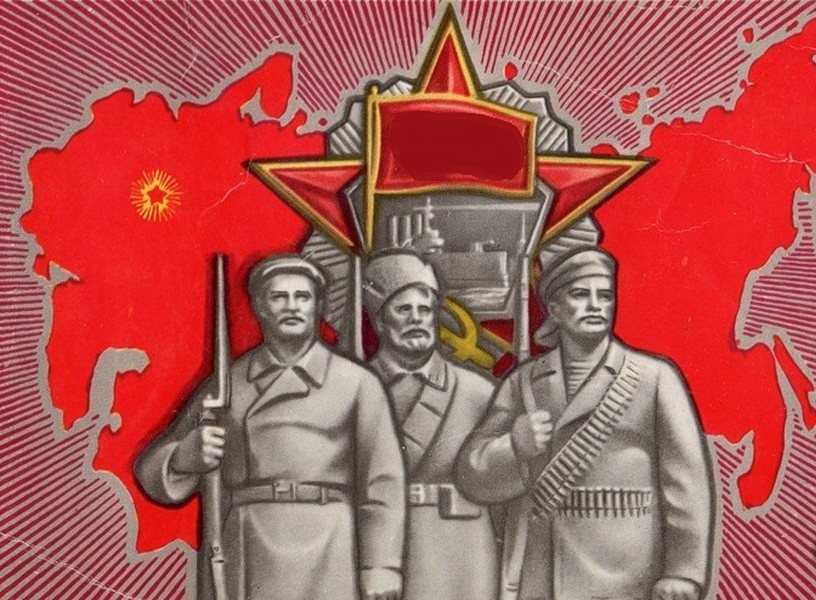 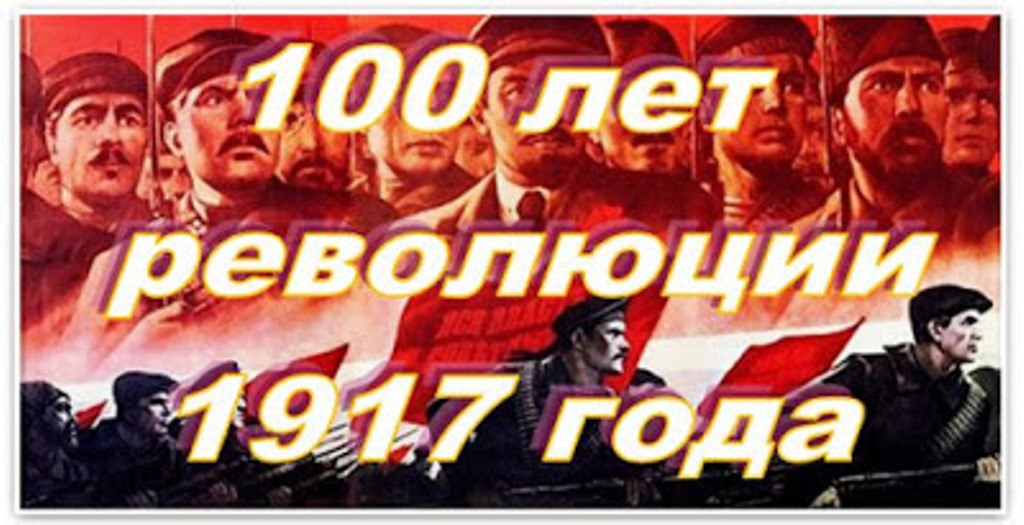 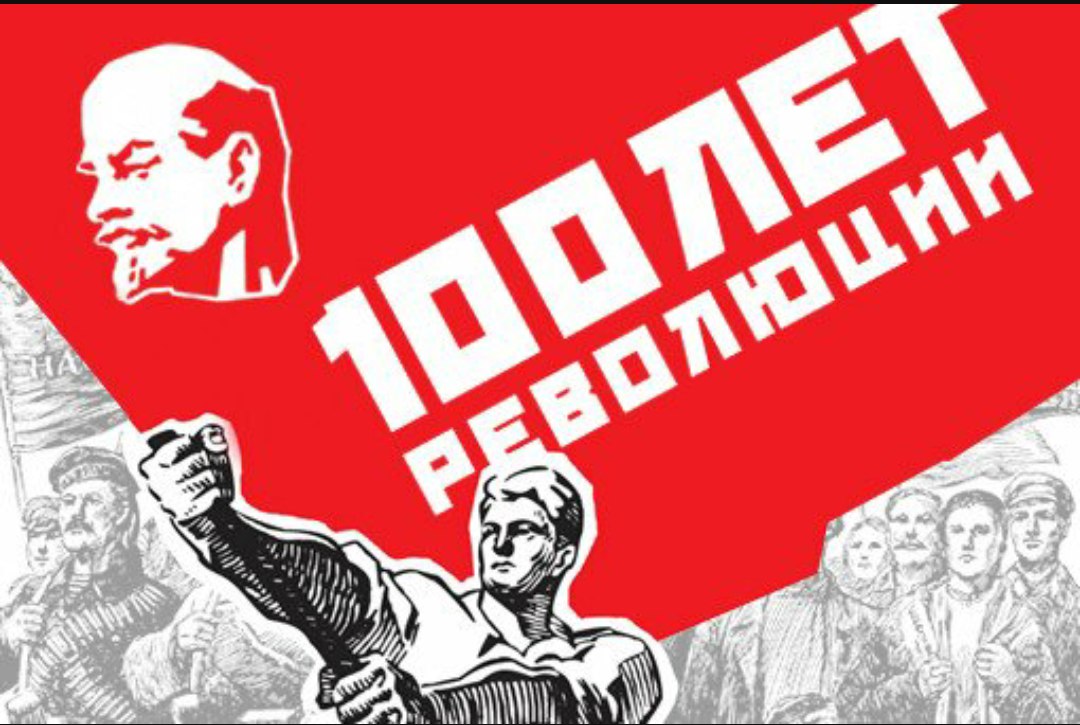  «Революция 1917 года:как это было?» Доцент каф. политологии и полит. управления, канд. ист. наук Бармина Н.Н.Приглашаются все желающие!ВХОД СВОБОДНЫЙПодробная информация о следующих лекциях - на сайте:http://udsu.ru/news/show/publichnyj-lektorij-znanie-sila Тел. для справок:(3412) 916-250